Всемирный день культурного разнообразия во имя диалога и развития21 мая 2003 г. впервые отмечался Всемирный день культурного разнообразия во имя диалога и развития.Генеральная Ассамблея Организации Объединенных Наций 20 декабря2002 г. в резолюции 57/249 "Культура и развитие" постановила провозгласить 21 мая Всемирным днем культурного разнообразия во имя диалога и развития и предложила всем государствам-членам, межправительственным органам, организациям системы Организации Объединенных Наций и соответствующим неправительственным организациям, среди прочего, информировать общественность о ценности и важности разнообразия культур и, в частности, содействовать с помощью просвещения и средств массовой информации осознанию позитивной роли культурного разнообразия.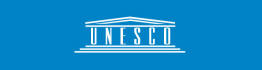 Сегодня этот День отмечается во всем мире, и в этой связи с этим хотелось бы подчеркнуть первостепенную важность этого события. В настоящее время культуре угрожают самые разные факторы: в одном случае чрезмерная защита национальной самобытности создает угрозу для культуры различных меньшинств; в другом - религия оказывает давление на культуру. Наконец, почти повсеместно под воздействием галопирующей глобализации исчезают языки, утрачиваются традиции, уязвимые культуры оказываются на обочине, а то и полностью исчезают. Опасность резкого сокращения широты культурного разнообразия весьма серьезна. Весь спектр радуги над нашей планетой нельзя свести к одному из составляющих ее цветов и не подвергнуть при этом угрозе культурное наследие будущих поколений и выживание человечества. Осознание этого факта определило принятие в 2001 г. Всеобщей декларации ЮНЕСКО о культурном разнообразии, которая сопровождается двадцатью основными направлениями Плана действий и в которой предлагается новое понимание взаимосвязи между разнообразием, диалогом и развитием. Эти три понятия взаимосвязаны и позволяют учитывать и оптимизировать культурные ресурсы человечества. Утвердив эту Декларацию, государства - члены ЮНЕСКО обязались признавать, защищать и активно пропагандировать блага, связанные с культурным разнообразием, на местном, национальном и международном уровнях. День 21 мая празднуется в очень многих странах мира. Задачей ЮНЕСКО, как и ООН, не является организация культурной деятельности в мире. Однако она может поддержать людей планеты в их чаяниях и надеждах. Именно в этом смысле должно восприниматься празднование 21 мая, которое объединяет всех сегодня. Всеобщая декларация ЮНЕСКО о культурном разнообразии - прекрасный инструмент диалога и развития. Каждый должен стремиться к тому, чтобы плюрализм культур, благодаря установлению диалога между ними, стал нашим общим богатством. Только таким образом можно избежать трагических конфликтов и добиваться устойчивого развития, гарантировать которое должны устойчивость разнообразия культур и продолжение конструктивного и бдительного диалога.